Załącznik nr 5 
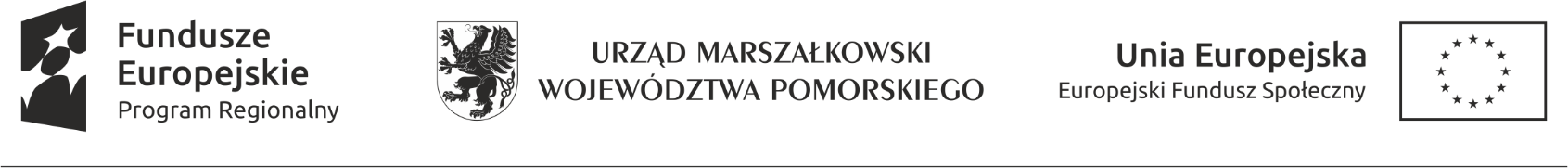 OŚWIADCZENIEo spełnieniu warunków udziału w postępowaniuzapytaniu ofertowym na: 
Przeprowadzenie usług edukacyjnych dla uczniów szkół Gminy Zblewo w ramach projektu „Poznawanie przez działanie kluczem do sukcesu – wyrównywanie szans edukacyjno - rozwojowych uczniów szkół Gminy Zblewo”1. Składając ofertę w niniejszym postępowaniu  oświadczam (oświadczamy), że: posiadamy uprawnienia do wykonywania działalności lub czynności objętych zamówieniem;posiadamy niezbędną wiedzę i doświadczenie;dysponujemy odpowiednim potencjałem technicznym oraz osobami zdolnymi do wykonania zamówienia;znajdujemy się w sytuacji ekonomicznej i finansowej zapewniającej wykonanie zamówienia. Oświadczam (oświadczamy), że podmiot, który reprezentuję (reprezentujemy) nie jest członkiem grupy kapitałowej w rozumieniu ustawy z dnia 16 lutego 2007 r. o ochronie konkurencji i konsumentów (t. j. Dz. U. 2017r., poz. 229 ze zm.) *Oświadczam (oświadczamy), że podmiot, który reprezentuję (reprezentujemy) jest członkiem grupy kapitałowej w rozumieniu ustawy z dnia 16 lutego 2007 r. o ochronie konkurencji i konsumentów (. j. Dz. U. 2017r., poz. 229 ze zm.), w skład której wchodzą następujące podmioty: *………………………………………………………………………………………………………………………………* - niepotrzebne skreślić..............................................			................................................................    	miejscowość i data 					 podpis  osoby/osób uprawnionej/-ych      do reprezentowania Wykonawcy